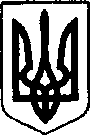 ШОСТКИНСЬКА РАЙОННА РАДАСЬОМЕ СКЛИКАННЯДВАДЦЯТЬ СЬОМА СЕСІЯР І Ш Е Н Н Ям. ШосткаРозглянувши надані Шосткинською районною державною адміністрацією пропозиції щодо внесення змін та доповнень до програми економічного і соціального розвитку Шосткинського району на 2018 рік, керуючись пунктом 16 частини першої статті 43 Закону України «Про місцеве самоврядування в Україні», районна рада вирішила:1. Внести зміни та доповнення до додатку 1 «Заходи щодо реалізації програми економічного і соціального розвитку Шосткинського району на 2018 рік» Програми економічного і соціального розвитку Шосткинського району на 2018 рік до пріоритетів 1.4. «Транспорт та транспортна інфраструктура»,                      1.6. «Енергозабезпечення та енергозбереження», 2.3. «Соціальне забезпечення», 2.4. «Покращення здоров’я населення району», 2.5. «Освіта», 2.8. «Культура», 2.10 «Забезпечення законності і правопорядку», 5. «Поліпшення якості державного управління» згідно з додатком (додається).2. Контроль за виконанням цього рішення покласти на постійну комісію районної ради з питань бюджету, фінансів, цін, планування та обліку і управління комунальною власністю.Голова	В.О. ДолинякДодаток до рішення районної ради від 30 листопада 2018 року№ з/пЗаходиТермін виконанняВідповідальнийвиконавецьДжерела та обсяги фінансування, тис. гривеньДжерела та обсяги фінансування, тис. гривеньДжерела та обсяги фінансування, тис. гривеньДжерела та обсяги фінансування, тис. гривеньОчікувані результати виконання заходу№ з/пЗаходиТермін виконанняВідповідальнийвиконавецьДержавний бюджетОбласний бюджетМісцевий бюджетІншіджерелаОчікувані результати виконання заходуПріоритет 1.4. Транспорт та транспортна інфраструктураПріоритет 1.4. Транспорт та транспортна інфраструктураПріоритет 1.4. Транспорт та транспортна інфраструктураПріоритет 1.4. Транспорт та транспортна інфраструктураПріоритет 1.4. Транспорт та транспортна інфраструктураПріоритет 1.4. Транспорт та транспортна інфраструктураПріоритет 1.4. Транспорт та транспортна інфраструктураПріоритет 1.4. Транспорт та транспортна інфраструктураПріоритет 1.4. Транспорт та транспортна інфраструктураТранспортна інфраструктураТранспортна інфраструктураТранспортна інфраструктураТранспортна інфраструктураТранспортна інфраструктураТранспортна інфраструктураТранспортна інфраструктураТранспортна інфраструктураТранспортна інфраструктураЗавдання 1. Проведення ремонту автомобільних доріг районуЗавдання 1. Проведення ремонту автомобільних доріг районуЗавдання 1. Проведення ремонту автомобільних доріг районуЗавдання 1. Проведення ремонту автомобільних доріг районуЗавдання 1. Проведення ремонту автомобільних доріг районуЗавдання 1. Проведення ремонту автомобільних доріг районуЗавдання 1. Проведення ремонту автомобільних доріг районуЗавдання 1. Проведення ремонту автомобільних доріг районуЗавдання 1. Проведення ремонту автомобільних доріг району5.Капітальний ремонт  автомобільної дороги С191709 Під'їзд до ст. Вороніж по                    вул. Колеснікова в смт Вороніж, Шосткинського району, Сумської областіПротягом 2018 рокуВоронізька селищна рада1253,0Покращення умов користування автодорогами району6.Капітальний ремонт дороги по вул. Гетьмана Сагайдачного в смт Вороніж, Шосткинського району, Сумської області Протягом 2018 рокуВоронізька селищна рада748,0Покращення умов користування автодорогами району7.Капітальний ремонт ділянки автодороги С191712 Богданка — Ковтунове -а/д Шостка — Чапліївка по вул. Тараса Шевченка в с. Ковтунове, Шосткинського району, Сумської областіПротягом 2018 рокуКовтунівська сільська рада1391,0Покращення умов користування автодорогами району8.Капітальний ремонт ділянки автодороги С191713 Чапліївка — Тиманівка — Бензики по                         вул. Зінов'єва в с. Чапліївка, Шосткинського району, Сумської областіПротягом 2018 рокуЧапліївська сільська рада1476,0Покращення умов користування автодорогами району9.Капітальний ремонт ділянки автодороги С191705 Шостка-Чапліївка  по вул. Миру в                     с. Чапліївка, Шосткинського району, Сумської областіПротягом 2018 рокуЧапліївська сільська рада1409,0Покращення умов користування автодорогами районуПріоритет 1.6. Енергозабезпечення та енергозбереженняПріоритет 1.6. Енергозабезпечення та енергозбереженняПріоритет 1.6. Енергозабезпечення та енергозбереженняПріоритет 1.6. Енергозабезпечення та енергозбереженняПріоритет 1.6. Енергозабезпечення та енергозбереженняПріоритет 1.6. Енергозабезпечення та енергозбереженняПріоритет 1.6. Енергозабезпечення та енергозбереженняПріоритет 1.6. Енергозабезпечення та енергозбереженняПріоритет 1.6. Енергозабезпечення та енергозбереженняЗавдання 1. Забезпечення всіма категоріями споживачів поточних розрахунків за спожиті енергоносії у повному обсязіЗавдання 1. Забезпечення всіма категоріями споживачів поточних розрахунків за спожиті енергоносії у повному обсязіЗавдання 1. Забезпечення всіма категоріями споживачів поточних розрахунків за спожиті енергоносії у повному обсязіЗавдання 1. Забезпечення всіма категоріями споживачів поточних розрахунків за спожиті енергоносії у повному обсязіЗавдання 1. Забезпечення всіма категоріями споживачів поточних розрахунків за спожиті енергоносії у повному обсязіЗавдання 1. Забезпечення всіма категоріями споживачів поточних розрахунків за спожиті енергоносії у повному обсязіЗавдання 1. Забезпечення всіма категоріями споживачів поточних розрахунків за спожиті енергоносії у повному обсязіЗавдання 1. Забезпечення всіма категоріями споживачів поточних розрахунків за спожиті енергоносії у повному обсязіЗавдання 1. Забезпечення всіма категоріями споживачів поточних розрахунків за спожиті енергоносії у повному обсязі7.Реконструкція мережі вуличного освітлення з встановленням систем автономного вуличного освітлення с. Клишки, Шосткинського району, Сумської областіПротягом 2018 рокуКлишківська сільська рада100,0Покращення благоустрою населених пунктів8.Реконструкція мережі вуличного освітлення з встановленням систем автономного вуличного освітлення с. Чапліївка, Шосткинського району Сумської області (2-га черга)Протягом 2018 рокуЧапліївська сільська рада296,0Покращення благоустрою населених пунктів9.Реконструкція мережі вуличного освітлення з встановленням систем автономного вуличного освітлення с. Лушники, Шосткинського району Сумської областіПротягом 2018 рокуЧапліївська сільська рада100,0Покращення благоустрою населених пунктівПріоритет 2.3. Соціальне забезпеченняПріоритет 2.3. Соціальне забезпеченняПріоритет 2.3. Соціальне забезпеченняПріоритет 2.3. Соціальне забезпеченняПріоритет 2.3. Соціальне забезпеченняПріоритет 2.3. Соціальне забезпеченняПріоритет 2.3. Соціальне забезпеченняПріоритет 2.3. Соціальне забезпеченняПріоритет 2.3. Соціальне забезпеченняЗавдання 1. Покращення якості обслуговування громадянЗавдання 1. Покращення якості обслуговування громадянЗавдання 1. Покращення якості обслуговування громадянЗавдання 1. Покращення якості обслуговування громадянЗавдання 1. Покращення якості обслуговування громадянЗавдання 1. Покращення якості обслуговування громадянЗавдання 1. Покращення якості обслуговування громадянЗавдання 1. Покращення якості обслуговування громадянЗавдання 1. Покращення якості обслуговування громадян2.Придбання предметів та матеріалів для Шосткинського районного територіального центру соціального обслуговуванняПротягом 2018 рокуУправління соціального захисту населення Шосткинської районної державної адміністрації, Клишківська сільська рада3,0Покращення якості надання соціальних послуг населенню Пріоритет 2.4. Покращення здоров’я населення районуПріоритет 2.4. Покращення здоров’я населення районуПріоритет 2.4. Покращення здоров’я населення районуПріоритет 2.4. Покращення здоров’я населення районуПріоритет 2.4. Покращення здоров’я населення районуПріоритет 2.4. Покращення здоров’я населення районуПріоритет 2.4. Покращення здоров’я населення районуПріоритет 2.4. Покращення здоров’я населення районуПріоритет 2.4. Покращення здоров’я населення районуЗавдання 1. Покращення лікувально-діагностичної та матеріально-технічної бази закладівЗавдання 1. Покращення лікувально-діагностичної та матеріально-технічної бази закладівЗавдання 1. Покращення лікувально-діагностичної та матеріально-технічної бази закладівЗавдання 1. Покращення лікувально-діагностичної та матеріально-технічної бази закладівЗавдання 1. Покращення лікувально-діагностичної та матеріально-технічної бази закладівЗавдання 1. Покращення лікувально-діагностичної та матеріально-технічної бази закладівЗавдання 1. Покращення лікувально-діагностичної та матеріально-технічної бази закладівЗавдання 1. Покращення лікувально-діагностичної та матеріально-технічної бази закладівЗавдання 1. Покращення лікувально-діагностичної та матеріально-технічної бази закладів8.Придбання предметів та матеріалів для медичних закладів району Протягом 2018 рокуШосткинський районний центр первинної медичної (медико-санітарної) допомоги Шосткинської районної ради Сумської області, Глазівська, Коротченківська, Маківська, Собицька сільські ради42,7Покращення матеріальної бази медичних закладів району13.Придбання предметів довгострокового користування для Богданівської АЗПСМ Шосткинського районного центру первинної медичної (медико-санітарної) допомогиПротягом 2018 рокуШосткинський районний центр первинної медичної (медико-санітарної) допомоги Шосткинської районної ради Сумської області, Богданівська сільська рада13,0Покращення матеріальної бази медичних закладів району14.Придбання кардіологічного обладнання для ППБ в с. Івот, с. Клишки та смт Вороніж Шосткинської станції КЗ СОР «Сумський обласний центр експертної медичної допомоги та медицини катастрофи»Протягом 2018 рокуФінансове управління, Шосткинська станція КЗ СОР «Сумський обласний центр експертної медичної допомоги та медицини катастрофи»195,0Покращення матеріальної бази медичних закладів району15.Придбання препаратів інсуліну для мешканців Шосткинського районуПротягом 2018 рокуФінансове управління, сільські ради226,85Покращення надання медичних послуг населеннюПріоритет 2.5. ОсвітаПріоритет 2.5. ОсвітаПріоритет 2.5. ОсвітаПріоритет 2.5. ОсвітаПріоритет 2.5. ОсвітаПріоритет 2.5. ОсвітаПріоритет 2.5. ОсвітаПріоритет 2.5. ОсвітаПріоритет 2.5. ОсвітаЗавдання 2. Підвищення якості надання освітніх послуг навчальними закладами, модернізація існуючої матеріально-технічної бази закладів освітиЗавдання 2. Підвищення якості надання освітніх послуг навчальними закладами, модернізація існуючої матеріально-технічної бази закладів освітиЗавдання 2. Підвищення якості надання освітніх послуг навчальними закладами, модернізація існуючої матеріально-технічної бази закладів освітиЗавдання 2. Підвищення якості надання освітніх послуг навчальними закладами, модернізація існуючої матеріально-технічної бази закладів освітиЗавдання 2. Підвищення якості надання освітніх послуг навчальними закладами, модернізація існуючої матеріально-технічної бази закладів освітиЗавдання 2. Підвищення якості надання освітніх послуг навчальними закладами, модернізація існуючої матеріально-технічної бази закладів освітиЗавдання 2. Підвищення якості надання освітніх послуг навчальними закладами, модернізація існуючої матеріально-технічної бази закладів освітиЗавдання 2. Підвищення якості надання освітніх послуг навчальними закладами, модернізація існуючої матеріально-технічної бази закладів освітиЗавдання 2. Підвищення якості надання освітніх послуг навчальними закладами, модернізація існуючої матеріально-технічної бази закладів освіти17.Придбання предметів та матеріалів для загальноосвітніх навчальних закладів районуПротягом 2018 рокуВідділ освіти Шосткинської районної державної адміністрації, Богданівська, Вовнянська, Глазівська, Івотська, Клишківська, Миронівська, Чапліївська сільські ради135,7Покращення умов навчання у навчальних закладах районуПріоритет 2.8. КультураПріоритет 2.8. КультураПріоритет 2.8. КультураПріоритет 2.8. КультураПріоритет 2.8. КультураПріоритет 2.8. КультураПріоритет 2.8. КультураПріоритет 2.8. КультураПріоритет 2.8. КультураЗавдання 2. Зміцнення, розвиток та модернізація матеріально-технічної бази закладів культуриЗавдання 2. Зміцнення, розвиток та модернізація матеріально-технічної бази закладів культуриЗавдання 2. Зміцнення, розвиток та модернізація матеріально-технічної бази закладів культуриЗавдання 2. Зміцнення, розвиток та модернізація матеріально-технічної бази закладів культуриЗавдання 2. Зміцнення, розвиток та модернізація матеріально-технічної бази закладів культуриЗавдання 2. Зміцнення, розвиток та модернізація матеріально-технічної бази закладів культуриЗавдання 2. Зміцнення, розвиток та модернізація матеріально-технічної бази закладів культуриЗавдання 2. Зміцнення, розвиток та модернізація матеріально-технічної бази закладів культуриЗавдання 2. Зміцнення, розвиток та модернізація матеріально-технічної бази закладів культури13.Придбання предметів та матеріалів довгострокового користування для районного  будинку культуриПротягом 2018 рокуВідділ культури Шосткинської районної державної адміністрації124,0Покращення матеріально-технічної бази закладів культуриПріоритет 2.10. Забезпечення законності і правопорядкуПріоритет 2.10. Забезпечення законності і правопорядкуПріоритет 2.10. Забезпечення законності і правопорядкуПріоритет 2.10. Забезпечення законності і правопорядкуПріоритет 2.10. Забезпечення законності і правопорядкуПріоритет 2.10. Забезпечення законності і правопорядкуПріоритет 2.10. Забезпечення законності і правопорядкуПріоритет 2.10. Забезпечення законності і правопорядкуПріоритет 2.10. Забезпечення законності і правопорядкуЗавдання 4. Реалізація заходів з організації оборонної роботиЗавдання 4. Реалізація заходів з організації оборонної роботиЗавдання 4. Реалізація заходів з організації оборонної роботиЗавдання 4. Реалізація заходів з організації оборонної роботиЗавдання 4. Реалізація заходів з організації оборонної роботиЗавдання 4. Реалізація заходів з організації оборонної роботиЗавдання 4. Реалізація заходів з організації оборонної роботиЗавдання 4. Реалізація заходів з організації оборонної роботиЗавдання 4. Реалізація заходів з організації оборонної роботи3.Організація проведення стрільб та створення належних соціально-побутових умов особового складу на території розміщення військової частини 3022 Національної гвардії УкраїниПротягом 2018 рокуШосткинська районна державна адміністрація70,0Забезпечення належної та якісної організації проведення стрільб. Покращення соціально-побутових умов особового складу на території розміщення військової частини 3022 м. Шостка5. Поліпшення якості державного управління5. Поліпшення якості державного управління5. Поліпшення якості державного управління5. Поліпшення якості державного управління5. Поліпшення якості державного управління5. Поліпшення якості державного управління5. Поліпшення якості державного управління5. Поліпшення якості державного управління5. Поліпшення якості державного управлінняЗавдання 3. Підтримка реалізації повноважень місцевих та територіальних органів виконавчої владиЗавдання 3. Підтримка реалізації повноважень місцевих та територіальних органів виконавчої владиЗавдання 3. Підтримка реалізації повноважень місцевих та територіальних органів виконавчої владиЗавдання 3. Підтримка реалізації повноважень місцевих та територіальних органів виконавчої владиЗавдання 3. Підтримка реалізації повноважень місцевих та територіальних органів виконавчої владиЗавдання 3. Підтримка реалізації повноважень місцевих та територіальних органів виконавчої владиЗавдання 3. Підтримка реалізації повноважень місцевих та територіальних органів виконавчої владиЗавдання 3. Підтримка реалізації повноважень місцевих та територіальних органів виконавчої владиЗавдання 3. Підтримка реалізації повноважень місцевих та територіальних органів виконавчої влади2.Виділення коштів на виконання своїх повноважень, основних завдань щодо здійснення виконавчої влади в районі, для утримання Шосткинської районної державної адміністрації, у тому числі окремих структурних підрозділів, з них:Протягом 2018 рокуФінансове управління, управління соціального захисту населення, відділ культури, апарат Шосткинської районної державної адміністрації,888,4523,4219,613,8131,6Забезпечення виконання своїх повноважень, основних завдань щодо здійснення виконавчої влади в районі та реалізації делегованих повноважень в умовах сьогодення2.- утримання апарату та структурних підрозділів Шосткинської районної державної адміністрації;Протягом 2018 рокуФінансове управління, управління соціального захисту населення, відділ культури, апарат Шосткинської районної державної адміністрації,888,4523,4219,613,8131,6Забезпечення виконання своїх повноважень, основних завдань щодо здійснення виконавчої влади в районі та реалізації делегованих повноважень в умовах сьогодення2.- управління соціального захисту населення Шосткинської районної державної адміністрації;Протягом 2018 рокуФінансове управління, управління соціального захисту населення, відділ культури, апарат Шосткинської районної державної адміністрації,888,4523,4219,613,8131,6Забезпечення виконання своїх повноважень, основних завдань щодо здійснення виконавчої влади в районі та реалізації делегованих повноважень в умовах сьогодення2.- відділ культури Шосткинської районної державної адміністрації;Протягом 2018 рокуФінансове управління, управління соціального захисту населення, відділ культури, апарат Шосткинської районної державної адміністрації,888,4523,4219,613,8131,6Забезпечення виконання своїх повноважень, основних завдань щодо здійснення виконавчої влади в районі та реалізації делегованих повноважень в умовах сьогодення2.- фінансове управління Шосткинської районної державної адміністраціїПротягом 2018 рокуФінансове управління, управління соціального захисту населення, відділ культури, апарат Шосткинської районної державної адміністрації,888,4523,4219,613,8131,6Забезпечення виконання своїх повноважень, основних завдань щодо здійснення виконавчої влади в районі та реалізації делегованих повноважень в умовах сьогоденняЗавдання 4. Підтримка реалізації повноважень органів місцевого самоврядуванняЗавдання 4. Підтримка реалізації повноважень органів місцевого самоврядуванняЗавдання 4. Підтримка реалізації повноважень органів місцевого самоврядуванняЗавдання 4. Підтримка реалізації повноважень органів місцевого самоврядуванняЗавдання 4. Підтримка реалізації повноважень органів місцевого самоврядуванняЗавдання 4. Підтримка реалізації повноважень органів місцевого самоврядуванняЗавдання 4. Підтримка реалізації повноважень органів місцевого самоврядуванняЗавдання 4. Підтримка реалізації повноважень органів місцевого самоврядуванняЗавдання 4. Підтримка реалізації повноважень органів місцевого самоврядування2.Здійснення заходів щодо соціально-економічного розвитку окремих територій для                          с. ЧапліївкаПротягом 2018 рокуЧапліївська сільська рада100,0Поліпшення соціально-економічного розвитку територіїЗаступник голови районної ради	Н.Ф. Якименко